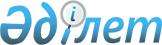 О внесении изменений в постановление Правительства Республики Казахстан от 16 апреля 2018 года № 199 "Об утверждении государственного образовательного заказа на подготовку специалистов с высшим и послевузовским образованием, а также с техническим и профессиональным, послесредним образованием в организациях образования, финансируемых из республиканского бюджета (за исключением организаций образования, осуществляющих подготовку специалистов для Вооруженных сил, других войск и воинских формирований, а также специальных государственных органов), на 2018 – 2019, 2019 – 2020, 2020 – 2021 учебные года"Постановление Правительства Республики Казахстан от 2 декабря 2020 года № 814.
      Правительство Республики Казахстан ПОСТАНОВЛЯЕТ:
      1. Внести в постановление Правительства Республики Казахстан от 16 апреля 2018 года № 199 "Об утверждении государственного образовательного заказа на подготовку специалистов с высшим и послевузовским образованием, а также с техническим и профессиональным, послесредним образованием в организациях образования, финансируемых из республиканского бюджета (за исключением организаций образования, осуществляющих подготовку специалистов для Вооруженных сил, других войск и воинских формирований, а также специальных государственных органов), на 2018 – 2019, 2019 – 2020, 2020 – 2021 учебные года" (САПП Республики Казахстан, 2018 г., № 19, ст.105) следующие изменения:
      в государственном образовательном заказе на подготовку специалистов с высшим образованием в организациях образования, финансируемых из республиканского бюджета, на 2020 – 2021 учебный год, утвержденном указанным постановлением:
      строки: 
       "
      изложить в следующей редакции: 
      "
      в государственном образовательном заказе на подготовку специалистов с послевузовским образованием в организациях образования, финансируемых из республиканского бюджета, на 2020 – 2021 учебный год, утвержденном указанным постановлением:
      раздел:
      "Прием в магистратуру и резидентуру"
      изложить в следующей редакции:
      "Прием в магистратуру и резидентуру"
      раздел:
      "Прием в докторантуру PhD в организациях образования, администратором бюджетных программ которых является Министерство образования и науки Республики Казахстан
      изложить в следующей редакции:
      "
      2. Настоящее постановление вводится в действие по истечении десяти календарных дней после дня его первого официального опубликования.
					© 2012. РГП на ПХВ «Институт законодательства и правовой информации Республики Казахстан» Министерства юстиции Республики Казахстан
				
Код и классификация области образования
Государственный образовательный заказ
Средние расходы на обучение 1 студента за учебный год (в тыс. тенге) / расходы 1 (одного) кредита на обучение 1 студента (тенге)
Средние расходы на обучение 1 студента за учебный год (в тыс. тенге) / расходы 1 (одного) кредита на обучение 1 студента (тенге)
Средние расходы на обучение 1 студента за учебный год (в тыс. тенге) / расходы 1 (одного) кредита на обучение 1 студента (тенге)
Средние расходы на обучение 1 студента за учебный год (в тыс. тенге) / расходы 1 (одного) кредита на обучение 1 студента (тенге)
Средние расходы на обучение 1 студента за учебный год (в тыс. тенге) / расходы 1 (одного) кредита на обучение 1 студента (тенге)
Средние расходы на обучение 1 студента за учебный год (в тыс. тенге) / расходы 1 (одного) кредита на обучение 1 студента (тенге)
Код и классификация области образования
Государственный образовательный заказ
В национальных ВУЗах, Международ-ном казахско-турецком университете имени Х.А.Ясави
В Назарбаев Университете
В Международном университете информационных технологий
В Казахстанско-Британском техническом университете
Astana IT University
В других ВУЗах
6B01 Педагогические науки
8296
1010,9 /16 848
1010,9 /16 848
901,0 /15 017
В том числе для усиления языковой подготовки
1000
1010,9 /16 848
901,0 /15 017
6B02 Искусство и гуманитарные науки
1615
1 049,3 /17 488
922,5 /15 375
6B03 Социальные науки, журналистика и информация
960
799,1 /13 318
799,1 /13 318
799,1 /13 318
714,9 /11 915
6B04 Бизнес, управление и право
1223
799,1 /13 318
799,1 /13 318
799,1 /13 318
799,1 /13 318
714,9 /11 915
6B05 Естественные науки, математика и статистика
4088
826,9 /13 781,7
742,7 /12 378
6B06 Информационно-коммуникационные технологии
5987
1004,7 /16 742
1004,7 /16 742
1004,7 /16 742
1004,7 /16 742
920,5 /15 342
6B07 Инженерные, обрабатывающие и строительные отрасли
15028
1004,7 /16 742
1004,7 /16 742
920,5 /15 342
6B08 Сельское хозяйство и биоресурсы
1565
826,9 /13 782
742,7 /12 378
6B11 Услуги
2200
799,1 /13 318
714,9 /11 915
6B09 Ветеринария
825
1082,6 /18 043
955,8 /15 930
На обучение студентов в рамках проекта "Мәңгілік ел жастары – индустрияға!", в том числе:
5107
6B01 Педагогические науки
1277
1010,9 /16 848
901,0 /15 017
6B06 Информационно-коммуникационные технологии
1500
1004,7 /16 742
920,5 /15 342
6B07 Инженерные, обрабатывающие и строительные отрасли
2000
1004,7 /16 742
920,5 /15 342
6B08 Сельское хозяйство и биоресурсы
330
826,9 /13 782
742,7 /12 378
На обучение студентов из Турецкой Республики, других тюркоязычных республик в Международном Казахско-Турецком университете имени Х.А. Ясави
200
920,3 /15 339
На обучение иностранных граждан по международным соглашениям
140
920,3 /15 339
825 /13 751
На обучение граждан Монголии
25
825 /13 751
На обучение студентов в Казахстанском филиале Московского государственного университета имени М.В. Ломоносова
125
1706,4
На обучение студентов в филиале "Восход" Московского авиационного института
45
874,9
На обучение студентов в АОО "Назарбаев Университет", в том числе иностранных граждан
1192
7891,3
На обучение слушателей подготовительных отделений ВУЗов
2350
В том числе на обучение слушателей в подготовительном отделении АОО "Назарбаев Университет"
600
6692,3
В том числе на обучение в подготовительном отделении ВУЗов лиц казахской национальности, не являющихся гражданами Республики Казахстан
1300
344,8
В том числе на обучение для повышения уровня языковой подготовки
200
344,8
В том числе на обучение слушателей из Турецкой Республики, других тюркоязычных республик в Международном Казахско-Турецком университете имени Х.А. Ясави
200
344,8
В том числе иностранных граждан для обучения на подготовительных отделениях
50
344,8
Резерв
100
920,3 /15 339
825 /13 751
Всего
51071"
Код и классификация области образования
Государственный образовательный заказ
Средние расходы на обучение 1 студента за учебный год (в тыс. тенге) / расходы 1 (одного) кредита на обучение 1 студента (тенге)
Средние расходы на обучение 1 студента за учебный год (в тыс. тенге) / расходы 1 (одного) кредита на обучение 1 студента (тенге)
Средние расходы на обучение 1 студента за учебный год (в тыс. тенге) / расходы 1 (одного) кредита на обучение 1 студента (тенге)
Средние расходы на обучение 1 студента за учебный год (в тыс. тенге) / расходы 1 (одного) кредита на обучение 1 студента (тенге)
Средние расходы на обучение 1 студента за учебный год (в тыс. тенге) / расходы 1 (одного) кредита на обучение 1 студента (тенге)
Средние расходы на обучение 1 студента за учебный год (в тыс. тенге) / расходы 1 (одного) кредита на обучение 1 студента (тенге)
Код и классификация области образования
Государственный образовательный заказ
В национальных ВУЗах, Междуна-родном казахско-турецком университе-те имени Х.А Ясави
В Назарбаев Университете
В Международном университете информационных технологий
В Казахстанско-Британском техническом университете
Astana IT University
В других ВУЗах
6B01 Педагогические науки
9161
1010,9/16 848
1010,9/16 848
901/15 017
В том числе для усиления языковой подготовки
169
1010,9/16 848
901/15 017
6B02 Искусство и гуманитарные науки
1653
1 049,3/17 488
922,5/15 375
6B03 Социальные науки, журналистика и информация
1004
799,1/13 318
799,1/13 318
799,1/13 318
714,9/11 915
6B04 Бизнес, управление и право
1257
799,1/13 318
799,1/13 318
799,1/13 318
799,1/13 318
714,9/11 915
6B05 Естественные науки, математика и статистика
4097
826,9/13 781,7
742,7/12 378
6B06 Информационно-коммуникационные технологии
7199
1004,7/16 742
1004,7/16 742
1004,7/16 742
1004,7/16 742
920,5/15 342
6B07 Инженерные, обрабатывающие и строительные отрасли
16921
1004,7/16 742
1004,7/16 742
920,5/15 342
6B08 Сельское хозяйство и биоресурсы
1876
826,9/13 782
742,7/12 378
6B11 Услуги
2205
799,1/13 318
714,9/11 915
6B09 Ветеринария
587
1082,6/18 043
955,8/15 930
На обучение студентов в рамках проекта "Мәңгілік ел жастары – индустрияға!", в том числе:
979
6B01 Педагогические науки
548
1010,9/16 848
901/15 017
6B06 Информационно-коммуникационные технологии
298
1004,7/16 742
920,5/15 342
6B07 Инженерные, обрабатывающие и строительные отрасли
114
1004,7/16 742
920,5/15 342
6B08 Сельское хозяйство и биоресурсы
19
826,9/13 782
742,7/12 378
На обучение студентов из Турецкой Республики, других тюркоязычных республик в Международном Казахско-Турецком университете имени Х.А. Ясави
200
920,3/15 339
На обучение иностранных граждан по международным соглашениям
97
920,3/15 339
825/13 751
На обучение граждан Монголии
23
825/13 751
На обучение студентов в Казахстанском филиале Московского государственного университета имени М.В. Ломоносова
125
1706,4
На обучение студентов в филиале "Восход" Московского авиационного института
30
874,9
На обучение студентов в АОО "Назарбаев Университет", в том числе иностранных граждан
1192
7891,3
На обучение слушателей подготовительных отделений ВУЗов
2350
В том числе на обучение слушателей в подготовительном отделении АОО "Назарбаев Университет"
600
6692,3
В том числе на обучение в подготовительном отделении ВУЗов лиц казахской национальности, не являющихся гражданами Республики Казахстан
1300
344,8
В том числе на обучение для повышения уровня языковой подготовки
200
344,8
В том числе на обучение слушателей из Турецкой Республики, других тюркоязычных республик в Международном Казахско-Турецком университете имени Х.А. Ясави
200
344,8
В том числе иностранных граждан для обучения на подготовительных отделениях
50
344,8
Резерв
100
920,3/15 339
825/13 751
Всего
51056";
Наименование
Государственный образовательный заказ
Средние расходы на обучение 1 магистранта в год (тыс. тенге) / расходы 1 (одного) кредита на обучение 1 магистранта (тенге)
Средние расходы на обучение 1 магистранта в год (тыс. тенге) / расходы 1 (одного) кредита на обучение 1 магистранта (тенге)
Наименование
Государственный образовательный заказ
Национальные вузы, Международный Казахско-Турецкий университет имени Х.А.Ясави, Казахстанско-Британский технический университет, Международный университет информационных технологий, Astana IT University
Другие ВУЗы
Научная и педагогическая магистратура 
12004
646,3 /10772
396,0 /6600
Профильная магистратура
500
646,3 /10772
396,0 /6600
Казахстанский филиал Московского государственного университета им. М.В. Ломоносова
40
1803,9
1803,9
АОО "Назарбаев Университет", в том числе для обучения иностранных граждан
669
8569,3
8569,3
АОО "Назарбаев Университет", в том числе для обучения иностранных граждан
27
4697,2
4697,2
всего
13 240"
Наименование
Государственный образовательный заказ
Средние расходы на обучение 1 магистранта в год (тыс. тенге) / расходы 1 (одного) кредита на обучение 1 магистранта (тенге)
Средние расходы на обучение 1 магистранта в год (тыс. тенге) / расходы 1 (одного) кредита на обучение 1 магистранта (тенге)
Наименование
Государственный образовательный заказ
Национальные вузы, Международный Казахско-Турецкий университет имени Х.А.Ясави, Казахстанско-Британский технический университет, Международный университет информационных технологий, Astana IT University
Другие ВУЗы
Научная и педагогическая магистратура 
9974
646,3 /10772
396,0 /6600
Профильная магистратура
18
646,3 /10772
396,0 /6600
Казахстанский филиал Московского государственного университета им. М.В. Ломоносова
40
1803,9
1803,9
АОО "Назарбаев Университет", в том числе для обучения иностранных граждан
591
8569,3
8569,3
АОО "Назарбаев Университет", в том числе для обучения иностранных граждан
24
4697,2
4697,2
всего
10 647";
Наименование
Государственный образовательный заказ
Средние расходы на 1 обучающегося в год (тыс. тенге) / расходы 1 (одного) кредита на обучение 1 обучающегося (тенге)
ВУЗы
1815
1900,0 /31 667
АОО "Назарбаев Университет"
65
9 428,8
Всего
1880"
Наименование
Государственный образовательный заказ
Средние расходы на 1 обучающегося в год (тыс. тенге) / расходы 1 (одного) кредита на обучение 1 обучающегося (тенге)
ВУЗы
1815
1900,0 /31 667
АОО "Назарбаев Университет"
73
9 428,8
Всего
1888".
      Премьер-Министр
Республики Казахстан 

А. Мамин
